庙行镇中环国际第二居民委员会平面示意图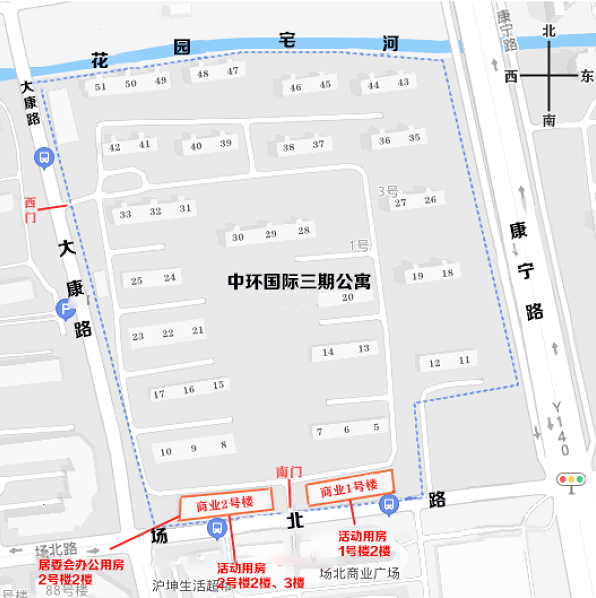 